УКРАЇНАІЛЛІНІВСЬКА СІЛЬСЬКА РАДАКОСТЯНТИНІВСЬКОГО РАЙОНУДОНЕЦЬКОЇ ОБЛАСТІВІДДІЛ ОСВІТИНАКАЗвід  16.12.2019                              с. Іллінівка                                             № 315              Про проведення відкритого турніру Іллінівської об’єднаної територіальної громади з шахів (класична гра) серед шкіл Іллінівської сільської ради Відповідно до  Положення «Про проведення відкритого турніру Іллінівської об’єднаної територіальної громади з шахів (класична гра) серед шкіл Іллінівської сільської ради», з метою підвищення  спортивної майстерності, пропаганди шахів в закладах освіти, визначення найсильніших спортсменів,НАКАЗУЮ:1.Методичному кабінету (Пасічна Т.В.)  забезпечити організацію та проведення відкритого турніру Іллінівської об’єднаної територіальної громади з шахів (класична гра)  серед шкіл Іллінівської сільської ради (далі – Турнір) 23 грудня 2019 року у приміщенні Іллінівської сільської ради (конференц-зал). Початок о 09:00 годині.2.Керівникам закладів загальної середньої освіти та завідувачам філій:1)Забезпечити участь учнів у Турнірі.2)Призначити супроводжуючих осіб відповідальними за збереження життя та здоров’я учнів під час поїздки до місця проведення заходу, участі в ньому та на зворотному шляху.3)Провести інструктажі з питань безпеки життєдіяльності та охорони праці з учасниками заходу з відображенням у відповідних журналах інструктажу.	4)Забезпечити підготовку заявки на участь у змаганнях з відміткою лікаря щодо стану здоров’я учасників. 3.Для перевезення дітей громади використовувати шкільні  автобуси Тарасівського НВК  ПАЗ  «Мрія» АН-5914КО, Зорянської філії І-ІІ ст.  Еталон АН 5915КО та Олександро-Калинівської філії І-ІІ ст. ХАЗ АН 5377 НМ.	4.Механіку господарчої групи (Сівак Р.В.):1)Забезпечити організацію перевезення учасників та супроводжуючих осіб  Змагань  20 грудня 2019 року.2) Розрахувати маршрут.5. Головному бухгалтеру централізованої бухгалтерії  (Печерських Л.М.)  врахувати витрати на паливо для шкільних автобусів Тарасівського НВК  ПАЗ  «Мрія» АН-5914КО, Зорянської філії І-ІІ ст.  Еталон АН 5915КО та Олександро-Калинівської філії І-ІІ ст. ХАЗ АН 5377 НМ.6. Даний наказ розмістити на офіційному веб-сайті відділу освіти http://vo-illinivka.dn.ua.7. Координацію роботи щодо виконання наказу покласти на завідувача методичним кабінетом відділу освіти  Пасічну Т.В., контроль за виконанням наказу залишаю за собою.Начальник відділу освіти                                                         Надія СИДОРЧУК			Завідувач методичним кабінетом						Тетяна ПасічнаОзнайомлені:                                     ПІБ                                                       Підпис                            Дата                                    Печерських Л.М.	                                    Сівак Р.В. Пасічна Т.В.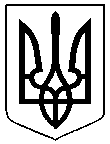 